									Проєкт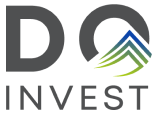 Промозахід «DO invest»Програма заходум. Київ, вул. Велика Житомирська, 33, Торгово-промислова палата України, Chamber Plaza, зала Колізей, 4 поверхОсновні теми:Інвестиційний та експортний потенціал Донецької областіІнвестиційний портал Донецької областіБренд області19.10.202111:30 – 12:00Реєстрація учасників заходу12:00 – 12:15Офіційне відкриття промозаходу «DO invest»Павло Кириленко — голова Донецької облдержадміністраціїРостислав Замлинський – Перший заступник Міністра з питань реінтеграції тимчасово окупованих територій УкраїниДмитро Сенік - Заступник Міністра закордонних справ України з питань цифрового розвитку, цифрових трансформацій і цифровізаціїСергій Цівкач – виконавчий директор ДУ «Офіс із залучення та підтримки інвестицій» UkraineInvestГеннадій Чижиков  - президент Торгово-промислової палати УкраїниМодератор:Дмитро Хоркін 12:15 – 13:15Презентаційна платформаОксана Головко - директорка департаменту інвестиційно-інноваційного розвитку і зовнішніх відносин Донецької облдержадміністрації Інвестиційний потенціал Донецької областіВіктор Мунтяну – Керівник Програми відновлення та розбудови миру Представництва ПРООН в Україні Кріс Абрамс - Директор Офісу економічного зростання, Місії Агентства США з міжнародного розвитку в Україні та БілорусіБачення майбутнього розвитку Донецької областіМодератор:Дмитро Хоркін 13:15 – 15:00Демонстраційна платформаОксана Головко - директорка департаменту інвестиційно-інноваційного розвитку і зовнішніх відносин Донецької облдержадміністрації Інтерактивна презентація інвестиційного порталу Донецької областіПідхід до виставкових експозицій. Спілкування з учасниками виставкиПрес-підхід15:00 – 16:00Кава-брейк. Нетворкінг